ТАТАРСКИЙ РЕСПУБЛИКАНСКИЙ КОМИТЕТ ПРОФСОЮЗАРАБОТНИКОВ НАРОДНОГО ОБРАЗОВАНИЯ И НАУКИПРЕЗИДИУМП О С Т А Н О В Л Е Н И Е№ 1                                                                        г. Казань                                         31 января 2020г.Максимальная открытость деятельности и доступность информации для каждого члена Профсоюза – вот главная задача, стоявшая перед республиканской профсоюзной организацией в информационной политике в 2019 году. Решить ее удалось благодаря увеличению профсоюзных групп в социальных сетях, улучшению качества контента и более оперативной подаче информации через профсоюзные сайты. Ярким примером информационной открытости стало проведение республиканским комитетом Профсоюза масштабных проектов с освещением в средствах массовой информации. Среди них – «Профсоюзная неделя». В 2019 году в проекте было задействовано 1500 образовательных организаций, которые организовали профсоюзные уроки, гостиные, торжественные вручения профбилетов, встречи профсоюзных лидеров с трудовыми коллективами, флешмобы. Работа республиканской организации активно освещалась в средствах массовой информации. Комментарии руководителя республиканской профсоюзной организации и специалистов стали для журналистов Татарстана объективным и квалифицированным источником информации по основным образовательным проблемам.Значительно расширен выпуск собственной печатной и имиджевой продукции, промо видеороликов профсоюзных организаций. Сегодня ни одно профсоюзное мероприятие республиканского, территориального уровней не обходится без средств визуализации в соответствии с корпоративной символикой или PR-продукции, способствующих формированию культуры Профсоюза.Важным направлением остается обучение информационной работе. Благодаря проведению регулярных тренингов и медиашкол удалось создать корреспондентскую сеть, состоящую из 15 председателей территориальных организаций, специалистов по информационной работе и профсоюзных активистов. Они готовят публикации для таких профсоюзных изданий, как «Новое слово», «Мой профсоюз», участвуют в республиканских и всероссийских информационных конкурсах. В конкурсе публикаций «Профсоюзный репортер -2019» Общероссийского Профсоюза образования приняли участие 13 авторов из Татарстана, двое из них стали победителями.В октябре 2019 года по инициативе Татарской республиканской организации Профсоюза была проведена первая межрегиональная медиашкола в городе Чебоксары. В конце 2019 года Сабинская территориальная профсоюзная организация работников образования и первичная профсоюзная организация Казанского национального исследовательского технологического университета стали участниками пилотного проекта «Цифровой Профсоюз» Общероссийского Профсоюза образования, начав переход на электронный учет и автоматизированный сбор статистики. В 2020 году к проекту присоединяться все остальные профсоюзные организации. 	Заслушав информацию главного специалиста по информационной работе Рескома Профсоюза Галяветдиновой Е.В. Президиум Рескома Профсоюза ПОСТАНОВЛЯЕТ:1. Информацию об информационной работе Татарской республиканской организации Профсоюза работников народного образования и науки в 2019 году принять к сведению.2. Отметить положительную динамику в развитии информационной работы. 3. Продолжить в 2020 году расширение Интернет-представительства Профсоюза, работу над качеством контента профсоюзных информационных ресурсов, активное использование соцсетей, обучение профактива, проведение публичных мероприятий, акций, подписных кампаний, участие в проектной деятельности.4. Начать подготовку к переходу на электронный учет членов Профсоюза и автоматизированный сбор статистики.5. Продолжить участие в конкурсах по информационной работе, таких как: конкурс Общероссийского Профсоюза образования «Профсоюзные репортер-2020», акция республиканской организации Профсоюза «75 историй Победы», конкурс «Лучший сайт 2020 среди членских организаций Федерации профсоюзов Республики Татарстан». 6. Контроль за выполнением настоящего постановления возложить на главного специалиста по информационной работе Рескома Профсоюза Галяветдинову Е.В.ПРОФСОЮЗ РАБОТНИКОВ НАРОДНОГО ОБРАЗОВАНИЯ И НАУКИРОССИЙСКОЙ ФЕДЕРАЦИИОб информационной работе Татарской республиканской организации Профсоюза работников народного образования и науки РФ в 2019 годуПредседатель Рескома Профсоюза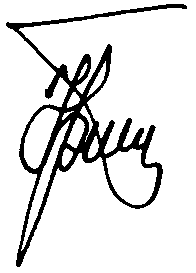           Ю.П. Прохоров